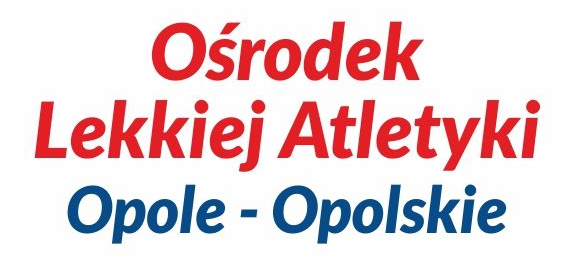 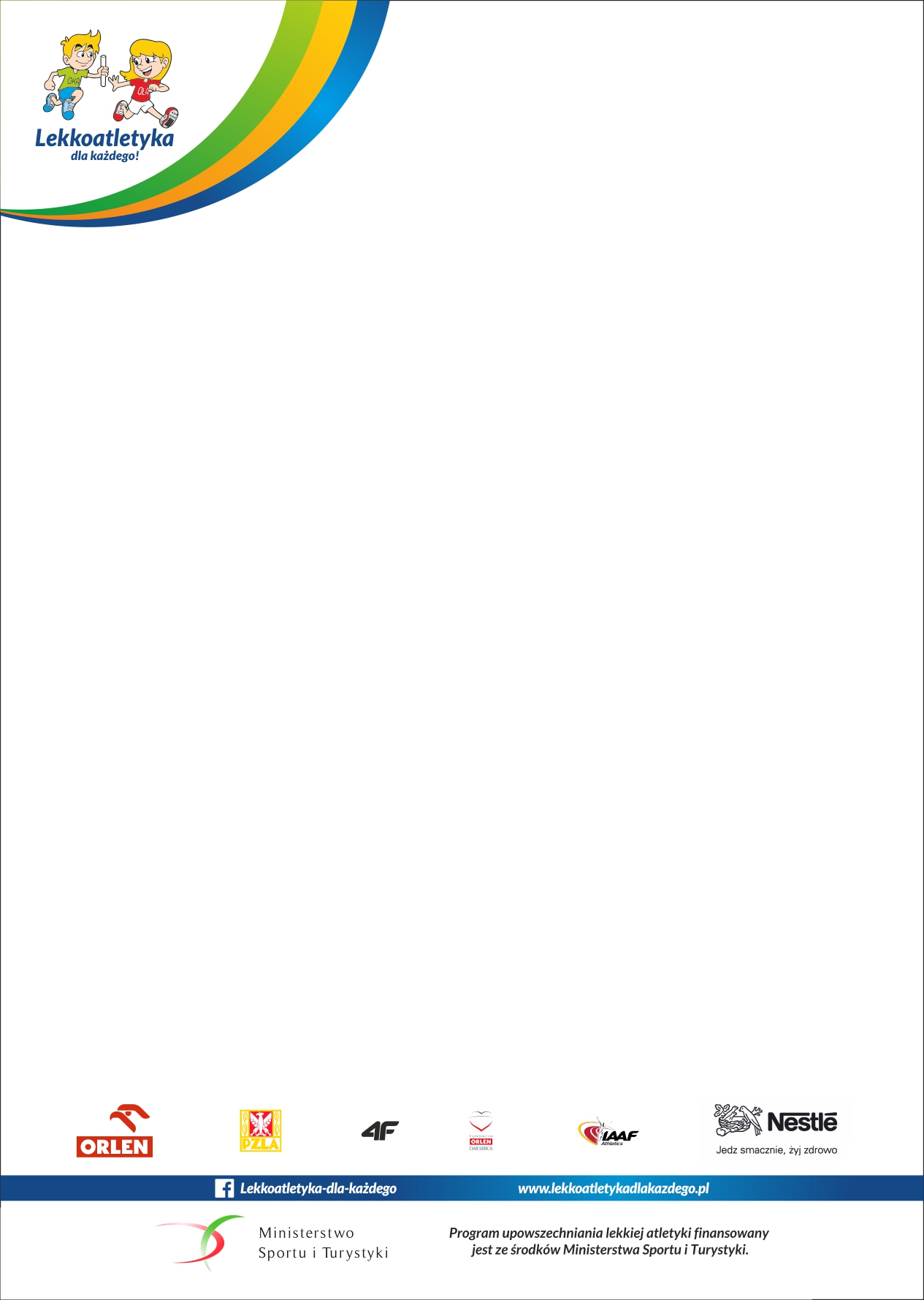 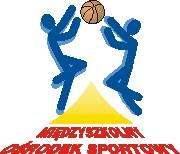 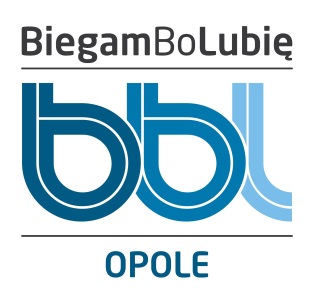 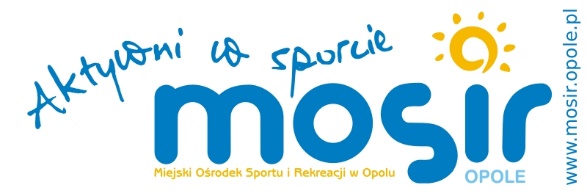 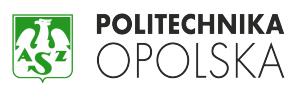 Treningi lekkoatletyczne na  Stadionie LekkoatletycznymZapraszamy dzieci z klas IV – VI ze szkół podstawowych oraz I – III ze szkół gimnazjalnych zapraszamy na treningi lekkoatletyczne:- grupa biegi poniedziałki – piątki od godziny 1600-1730- grupa rzuty poniedziałki – piątki od godziny 1600-1730- grupa skoki wtorek, środa od godziny 1600-1730